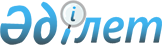 О внесении изменений и дополнения в решение Урджарского районного маслихата от 22 января 2015 года № 29-342/V "Об утверждении Правил определения размера и порядка оказания жилищной помощи"
					
			Утративший силу
			
			
		
					Решение Урджарского районного маслихата Восточно-Казахстанской области от 28 марта 2016 года № 1-12/VI. Зарегистрировано Департаментом юстиции Восточно-Казахстанской области 26 апреля 2016 года № 4526. Утратило силу решением Урджарского районного маслихата Восточно-Казахстанской области от 15 ноября 2019 года № 46-510/VI
      Сноска. Утратило силу - решением Урджарского районного маслихата Восточно-Казахстанской области от 15.11.2019 № 46-510/VI (вводится в действие по истечении десяти календарных дней после дня его первого официального опубликования).

      Примечание РЦПИ.

      В тексте документа сохранена пунктуация и орфография оригинала.

      В соответствии с пунктом 2 статьи 97 Закона Республики Казахстан от 16 апреля 1997 года "О жилищных отношениях", подпунктом 15) пункта 1 статьи 6 Закона Республики Казахстан от 23 января 2001 года "О местном государственном управлении и самоуправлении в Республике Казахстан", постановлением Правительства Республики Казахстан от 14 апреля 2009 года № 512 "О некоторых вопросах компенсации повышения тарифов абонентской платы за оказание услуг телекоммуникаций социально защищаемым гражданам", постановлением Правительства Республики Казахстан от 30 декабря 2009 года № 2314 "Об утверждении Правил предоставления жилищной помощи" и приказом Министра национальной экономики Республики Казахстан от 9 апреля 2015 года № 319 "Об утверждении стандартов государственных услуг в сфере жилищно-коммунального хозяйства" Урджарский районный маслихат РЕШИЛ:

      1. Внести в решение Урджарского районного маслихата от 22 января 2015 года № 29-342/V "Об утверждении Правил определения размера и порядка оказания жилищной помощи" (зарегистрировано в Реестре государственной регистрации нормативных правовых актов за номером 3682, опубликовано в газете "Пульс времени/Уақыт тынысы" от 16 февраля 2015 года в номере 25-26) следующие изменения и дополнение:

      преамбулу решения изложить в следующей редакции:

      "В соответствии с пунктом 2 статьи 97 Закона Республики Казахстан от 16 апреля 1997 года "О жилищных отношениях", подпунктом 15) пункта 1 статьи 6 Закона Республики Казахстан от 23 января 2001 года "О местном государственном управлении и самоуправлении в Республике Казахстан", постановлением Правительства Республики Казахстан от 14 апреля 2009 года № 512 "О некоторых вопросах компенсации повышения тарифов абонентской платы за оказание услуг телекоммуникаций социально защищаемым гражданам", постановлением Правительства Республики Казахстан от 30 декабря 2009 года № 2314 "Об утверждении Правил предоставления жилищной помощи" и приказом Министра национальной экономики Республики Казахстан от 9 апреля 2015 года № 319 "Об утверждении стандартов государственных услуг в сфере жилищно-коммунального хозяйства" Урджарский районный маслихат РЕШИЛ:";

       в Правилах определения размера и порядка оказания жилищной помощи" утвержденных указанным решением:

       пункт 1 изложить в следующей редакции:

      "1. Настоящие Правила оказания жилищной помощи малообеспеченным семьям (гражданам) (далее – Правила) разработаны в соответствии с пунктом 2 статьи 97 Закона Республики Казахстан от 16 апреля 1997 года "О жилищных отношениях", подпунктом 15) пункта 1 статьи 6 Закона Республики Казахстан от 23 января 2001 года "О местном государственном управлении и самоуправлении в Республике Казахстан", постановлением Правительства Республики Казахстан от 14 апреля 2009 года № 512 "О некоторых вопросах компенсации повышения тарифов абонентской платы за оказание услуг телекоммуникаций социально защищаемым гражданам", постановлением Правительства Республики Казахстан от 30 декабря 2009 года № 2314 "Об утверждении Правил предоставления жилищной помощи" и приказом Министра национальной экономики Республики Казахстан от 9 апреля 2015 года № 319 "Об утверждении стандартов государственных услуг в сфере жилищно-коммунального хозяйства.";

       пункт 5 изложить в новой редакции:

      "5. Для назначения жилищной помощи семья (гражданин, либо его представитель по доверенности) ежеквартально обращается в некоммерческое акционерное общество "Государственная корпорация "Правительство для граждан"" (далее – Государственная корпорация) или веб-портал "электронного правительства" www.egov.kz (далее – портал) с заявлением и представляет перечень документов согласно пункту 9 стандарта государственной услуги "Назначение жилищной помощи", утвержденного приказом "Об утверждении стандартов государственных услуг в сфере жилищно-коммунального хозяйства" утвержденного Министром национальной экономики Республики Казахстан от 9 апреля 2015 года №319.";

      пункт 22 дополнить абзацем и изложить в следующей редакции:

      "22. Доля предельно допустимых расходов семьи устанавливается к совокупному доходу семьи в размере 15%.

      При расчете жилищной помощи, норму расхода и стоимость другого вида топлива, используемого для местного отопления собственником жилого дома (жилого здания) считать эквивалентной норме расхода и стоимости каменного угля.".

      2. Настоящее решение вводится в действие по истечении десяти календарных дней после дня его первого официального опубликования.
					© 2012. РГП на ПХВ «Институт законодательства и правовой информации Республики Казахстан» Министерства юстиции Республики Казахстан
				
      Председатель сессии 

А.Саматеев

      секретарь Урджарского

      районного маслихата 

К.Карашев
